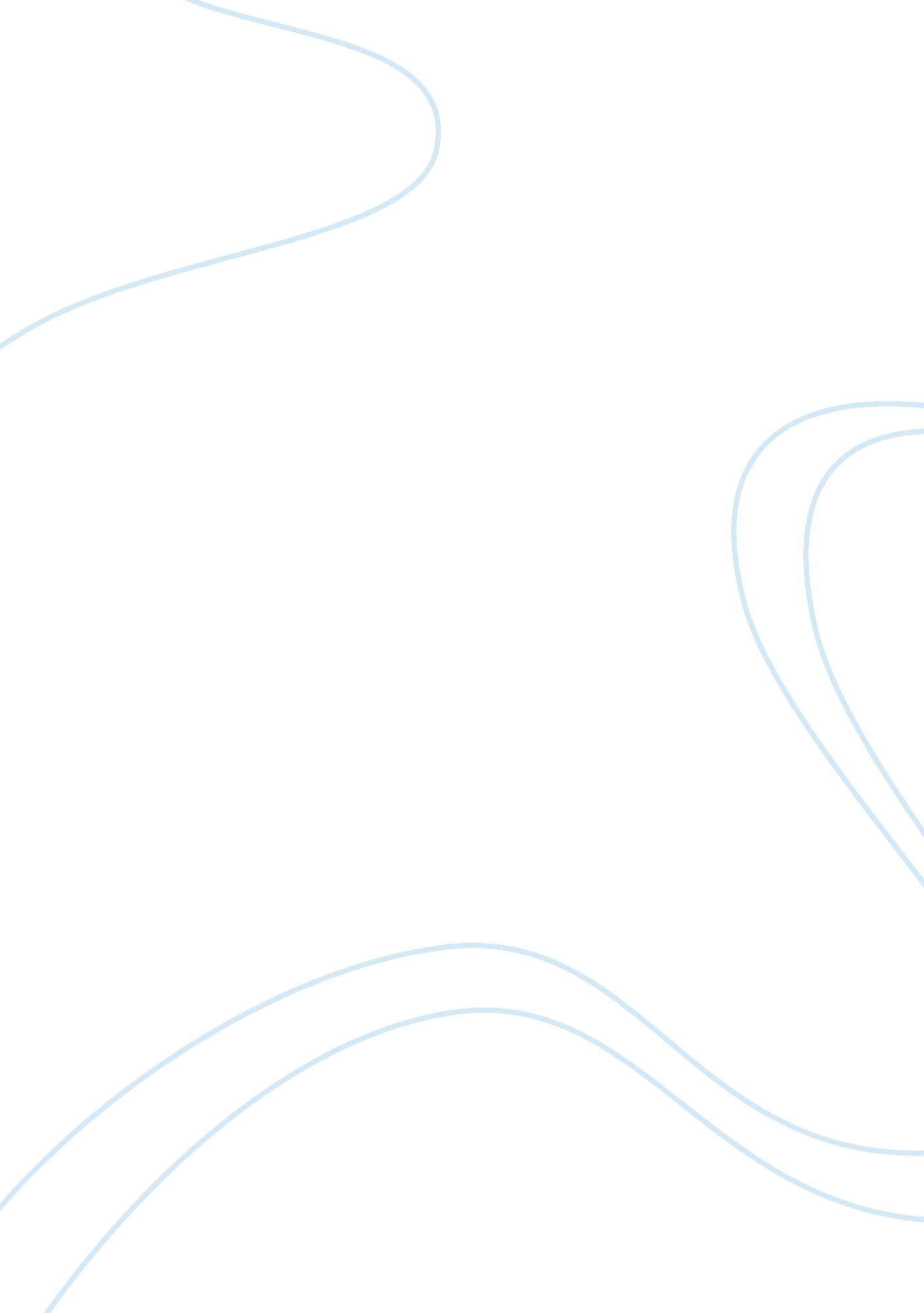 Change and continuity essay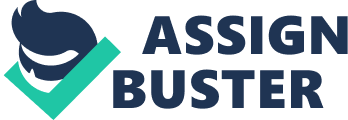 Contents Mentions. INTRODUCTION. During the last old ages the organisations have been traveling through a procedure of spread outing their barriers to make new markets across the Earth, this procedure in known as globalisation, this describes the procedure by which societies, civilizations, and economic systems happen to be integrated making a monolithic market all over the universe in which different companies can be portion of. The undermentioned study was made upon L’Oreal analysing how every acquisition made by the company was a cardinal portion to go the leader and biggest decorative company in the beauty industry, how did they enter the US market by geting the chief US trade names at that peculiar clip, and eventually it will analyse their enforced schemes and market challenges demoing how new strategic spouses can do possible growing through globalisation. The Centre of attending of the study will be focused on the internal and external influences to L’Oreal, and how globalisation could impact policies and determinations made by the company. L’Oreal was created by Eugene Schueller in France 1907 and named after his first merchandise L’Aureole, the purpose of this Gallic chemist was to make the first man-made hair-color merchandise of all time made and so get down selling it within France and possibly some parts of Europe, nevertheless, as the clip goes by, L’Oreal positioned as the leader in European hair colour market and tegument attention, but this was n’t good plenty for them, as they wanted to make new markets as the American, and Asian, hence, L’Oreal made certain acquisitions, every bit good as the execution of new market schemes and corporate schemes to successfully make their ends. SWOT ANALYSIS THEORY. Now the first portion of the study will be focused on the primary internal and external influences that the company is capable to, to be able to analyse this influences, I would wish to utilize the SWOT analysis which is a strategic planning method to place the internal and external factors that are lending or retaining the company to accomplish their ends, The strengths and failings refer to the company and its merchandises whereas the chances and menaces are normally taken to be external factors over which the company has no control. SWOT analysis involves understanding and analyzing the strengths and failings and placing menaces to the concern every bit good as chances in the market place. Once that is done, we can so try to work strengths, overcome the failings, grasp the chances and support the organisation against menaces. This is one of the most of import parts of the planning procedure. SWOT analysis asks the inquiries that will enable you to make up one’s mind whether your company and the merchandise will truly be able to carry through your program and what the restraints will be. [ 1 ] STRENGTHS. L’Oreal has gone through different types of direction from their Godhead, to the CEO Owen Jones, Jones direction manner has brought to the company a revolution from a Gallic based decorative company to a universe leader in the decorative industry, L’Oreal chief ability is to get local decorative trade names ( Ralph Lauren Fragrances, Helena Rubinstein ) [ 2 ] re-arrange their operational scheme and eventually put them in a better location among the rivals, their trade name direction has been a monolithic tool to place L’Oreal in the topographic point they are, as every individual merchandise and trade name they manage is taking to an specific section of the different markets, instead than puting their merchandises randomly as every market has a different demand to be supplied. Another strength of L’Oreal that can be clearly identified is their patent desire to put in Research and Development, with this we can guarantee that L’Oreal is an organisation that is looking frontward to implement the latest engineering in all their merchandises so that they can expeditiously fulfill all their client demands. They spent and norm of 3 % of their gross in R & A ; D, when the norm of the industry is less than 2 % [ 3 ] , L’Oreal is cognizant that in the yearss we live in, any progress in engineering represents a competitory advantage and later that ‘ s the best mode to have a market. L’Oreal has besides shown their strength when it gets to selling runs as they know that in order to be successful internationally you must be flexible and able to accommodate to new environments, and to be more specific you must e able to bring forth precisely what a client is demanding, which is the instance of Savannah-Based Carson, which had a 35 % portion of the US cultural hair attention market and established presence in South Africa, this market has an estimated value of 1 billion dollars, harmonizing to L’Oreal ‘ s merchandise director “ You cant feign to be No 1 in the universe and bury about 1 billion consumers of African beginning ” [ 4 ] WEAKNESSES. Now to look at the failings of the company, even with the success of the globalisation impact, L’Oreal have n’t done so much to diversify their merchandises, instead than that, they have focused all their attempts in developing merchandises for the chief countries the work on ( hair, tegument, do up, and aroma ) . With the US trade names acquisition, L’Oreal split into 3 chief merchandise divisions, consumer, professional, and luxury, in his aim to be the universe leader in the beauty industry, CEO Jones has focused his attempts on the consumer trade names as they are easier to retail, and comparatively less expensive therefore is non that hard to construct up a dependable information base, nevertheless the other 2 countries are really of import as good an finally if they focused their attempts on bettering either one or even both of them the response may be positive and later they will be able to make a bigger part of the market. [ 5 ] Another failing of the company, and is normally seen in this sort of organisations is the decentralised organisational construction, with this I am mentioning to the flow of information and control of the company due to many subdivision, this could impact the production degree of the company because of the demand of giving mention the other members of the board and managers of the company. OPORTUNYTIES. Due to the good public presentation of L’Oreal, they have had certain chances which they knew how to utilize, for illustration the market in Africa, as they had the vision to acknowledge the tremendous potency of this market, now L’Oreal is the leader of this section, which was n’t really attractive to the rivals, at the first phase because they did n’t cognize that people in Africa may be interested in this kind of merchandises which lead them to lose involvement for this section and as a effect L’Oreal settle down as the leader of the industry by implementing their geting scheme along with specific selling schemes, fundamentally, L’Oreal realized that the chief thing to take over Africa was to develop a merchandise which wholly satisfy the population, due to this, L’Oreal invest in a multi million dollar research and development installation in Chicago to concentrate entirely on the hair and tegument demands of the people of Afro-american descent. [ 6 ] As stated before another large chance for L’Oreal to turn is to concentrate more on their line of dermocosmetics ( anti-aging ) , as this country has a really little part of the gross and sing the research web they have, it would be interesting if the focused their attempts to make a new anti-aging merchandise at low-cost monetary value and distributed through their channels to make a bigger population. L’Oreal being the universe leader of the beauty industry could diversify seeking to come in new markets such like the vesture taking advantage of their well known name as they already have a strong influence over the new tendencies of manner in footings of brand up, hair and tegument attention. THREATS. In relation to the menaces and challenges, even that L’Oreal is the market universe leader ; there are some rivals in the industry and rivals for every individual merchandise division of L’Oreal ( consumer – professional – luxury ) , rivals like Estee Lauder, Proctor & A ; Gamble, Revlon, and Max Factor, specially for the Japan market, which is the market that L’Oreal is taking to command. L’Oreal is the universe leader in the industry, nevertheless their rivals have been able to strategic topographic point some of their merchandises in the existent market, ground why L’Oreal is sing geting an other trade name ( Nivea ) so that they can derive a better place in the European market. Now that the SWOT analysis has been done, it ‘ s clear that the ground of success of L’Oreal is the focal point they have implemented on their schemes, as they have been able to place internal and external influences that gives them a competitory advantage over the remainder of the rivals in the industry, as they know precisely where do they desire to be, how are the traveling to accomplish their ends, and what is the best manner to acquire to that desire success. Net income borders are easy destroyed when companies focus on internal issues versus the external conditions that affect clients. Gross comes from the outside, from clients purchasing merchandises or services, non from implementing new engineering, re-engineering concern procedures or edifice great squads. Concentrating on external forces increases the bottom line. In fact, by switching to an external focal point, companies can frequently increase net incomes from 5 to 10 per centum. An external focal point, nevertheless, means more than merely garnering competitory and market intelligence. It takes more than empty customer-centred rhetoric. It starts with the CEO and requires core behaviors to concentrate on where the money comes from. [ 7 ] GLOBALIZATION. The 2nd portion of this study will be analysing the undermentioned subjects: The impact of globalisation in the organisation. How does it impact their policies and determination devising, How effectual has L’Oreal been harmonizing to this new state of affairs. Concept OF GLOBALIZATION As stated in Time International ( 1999 ) , globalisation means that states, economic systems, companies or people in general are coming nearer together. This is non because they are forced to make so, but because they want to make so. In fact they want so much to come closer to others that they can non assist themselves. As worldwide communications get better, information, engineering, people and fiscal flows move faster. The cultural premises and premises of democracy and free markets spread and go more readily accepted. This really attractive and about resistless globalisation procedure becomes more widespread [ 8 ] . Friedman ( 2000 ) states that the drive force behind globalisation is free market capitalist economy, which uses free trade and competition to make practical swayers of the universe markets. These really powerful capitalists make economic systems to increase and be efficient. With the opening up of universe markets, globalisation has become a major force determining both direction theory and pattern. Forces of globalisation have been speed uping and, as such, are determining policies and behaviors of state provinces every bit good as corporate entities all over the universe. [ 9 ] How did L’Oreal go the biggest beauty company? The acquisition scheme implemented by L’Oreal steer them to be the universe leader company in the beauty industry ; all these US acquisition they made created a sub division within their merchandises catalogue, consumer, professional, and luxury, L’Oreal ‘ s success is a clear illustration of how to implement a corporate scheme and pull off a trade name internationally to accomplish a monolithic growing even when the market they sell their merchandises in is n’t really steady, the key was to understand and successfully fulfill the demands of every client through its merchandises like they did with the Wet Lipstick in Japan, or the Research and Development procedure they carry out to fulfill the African-American client demands. L’Oreal has the capacity to make more people across the universe than any other beauty company thanks to their distribution channels and besides is able to bring forth a bigger income instead than other companies due to their large merchandises catalogue. The Acquisition procedure. As stated in the instance, the success of L’Oreal was achieved thanks to all the acquisitions made through out the universe and particularly in the US, all the procedure began by geting Ralph Lauren, and Helena Rubinstein which was a decorative shaper with international distribution, after five old ages of negociating procedure L’Oreal took full ownership of both companies. The following acquisition of the company was Redken in 1994 nevertheless the new merchandises launched under L’Oreal ‘ s ownership were n’t successful so they decide to rename the company to Redken 5th Avenue NY. Following their procedure the following company to be acquired was Maybelline which was the 3rd largest company wholly based in the US and it was really attractive due to their anti-aging line that was really attention-getting to immature population, in the market this is really representative for L’Oreal as this will convey a new image to the company regenerating the old Gallic manner, turning it into a fresh immature image. Soft Sheen and Carson was a cardinal component in the acquisition procedure as they brought a whole new market to the company that has n’t been taken attention of because the current rivals did n’t recognize that that section of the population may be interested in this kind of merchandises, and in add-on L’Oreal invested 3 % of their grosss in research and development to make a new merchandise specially for them. In the 2000 L’Oreal bought Matrix concentrating on their professional line providing the demand of hairstylists and beauty barrooms with a high quality standart. The most of import acquisition made by L’Oreal was made in the 2000, they bought Kielh ‘ s after a three twelvemonth countership, the proprietors eventually agreed to sell their company after they realize that they could n’t run into the demand, nevertheless some of the employees were n’t really happy about the new acquisition as they thought that the company wont have any independency left after L’Oreal ‘ s return over, this new acquisition was really of import for the company as Kielh ‘ s could convey a better place related to the shop high-end section of the concern. WHAT WAS THE ROLE OF ACQUISITIONS IN THIS GROWTH? The chance of increasing profitableness and market portion by acquisitions continues to exert a more seductive and immediate entreaty to concern leaders than a trust on growing entirely. There has ever been a substrate of amalgamations, acquisitions and, so, divestments in all developed economic systems. However, the extent of this depends on the perkiness of the economic system. The periodic rise and autumn of such activity has heightened argument among directors, faculty members, politicians, and regulators about acquisition activity and their benefits, every bit good as ethical considerations ( Vinten, 1992 ) . Amalgamations and acquisitions ( M & A ; A ) have a alone potency to transform houses, and to lend to corporate reclamation ( Angwin, 2001 ) . They can assist a steadfast renew its market place at a velocity non accomplishable through internal development ( Haspeslagh and Jemison, 1991 ; Harrison, 2002 ) . [ 10 ] Value creative activity is the of import aim in successful acquisitions. Yet, empirical and other surveies continue to foreground the low success rates associated with acquisitions. No affair how attractive is the concern chance associated with an acquisition procedure, value is non created until capablenesss are transferred, and people from both administrations collaborate in order to make the expected benefits and the unannounced chances. This coaction relies on the will and ability of directors from both administrations to work together towards a new hereafter. The key to integrating is to obtain the engagement of the people involved without compromising the strategic undertaking. Finding similar organizational civilizations and direction manners has become a common Panacea for avoiding employee dissatisfaction that could sabotage M & A ; A public presentation. Different writers agree that it is of import to see cultural compatibility as a standard for testing possible campaigners for M & A ; A. On the other manus, pull offing the cultural differences has been proved as a more realistic and successful scheme in integrating procedures than happening the “ ideal civilization tantrum ” . Buono and Bowditch consider that successful integrating can be achieved even between diversified organizational civilizations. This point of view is adopted in this exploratory survey. It examines the schemes being used by executives that encourage employees ‘ diverseness tolerance while leting for larning to happen within parent and acquired house. It looks at the schemes the houses implemented to ease the units to work together, and integrative patterns affecting houses within the same industry but from different states and contrasting corporate values. In conveying together houses with different accomplishments and cognition bases, acquisitions create alone learning chances for the spouse houses. As late argued by direction research workers, cognition and the capacity to make, reassign, transform and use it are the most of import beginnings of a house ‘ s sustainable competitory advantage [ 11 ] . Acquisitions have played a really of import function in L’Oreal ‘ s growing, peculiarly in their enlargement through out the universe, the more companies the get the bigger L’Oreal was acquiring every bit good as their net income, in 1996 they bought Maybelline for $ 758 million dollars and began a complete restructuration of the trade name, get downing from traveling the central office within the USA. With all the restructuration L’Oreal ‘ s CEO Owen Jones successfully achieved to make from 3 % to 15 % on the nail market, they have besides raise their gross revenues in about a 100 % and positioned Maybelline in over 70 states. Globalization has had a really positive impact over L’Oreal as due to this they had the demand to reorganise their company doing some kind of determinations like relocating their headquarter for the USA operations in Chicago so that they can hold control of all the operations taking topographic point in America in a cardinal topographic point where they can maintain path of all their advancement, this has besides brought another issue related to globalisation which is the engineering, L’Oreal has invested 3 % of their gross in developing new merchandises where the norm of investing in this field in the industry is about 2 % , engineering has besides brought new channels of communicating where they can easy be in touch within the company and besides they have been able to utilize cost-effective distribution channels thanks to their acquisition of Soft sheen-Carson as they had developed inexpensive bringing systems. L’OREAL EFFECTIVENESS L’Oreal has been traveling through a monolithic alteration since their beginning as they started their concern making a man-made hair-color merchandise to be sold in France and likely around Europe, the response of the people to the merchandise was so good that the company decided to come in the beauty market, diversifying their merchandise catalogue non merely to hair attention but to clamber attention as good, with the consequence of being the market leader. However the effectivity of the company is non really clear at this phase as the merchandise by itself cant warrant the success of the company, alternatively of that, a good strategic direction along with a airy Chief executive officer can convey a major strength to the organisation and will construct assurance within the company to accomplish their ends as they stated at the beginning, good, this is the instance we are analysing, as antecedently stated, CEO Owen Jones had the vision to spread out the boundaries of the company by geting strategic spouses that can lend to a monolithic growing for L’Oreal, his leading enables him to see and chance of enlargement taking advantage of the globalisation roar and his vision of chances where the rivals did n’t see anything was a cardinal to win in some parts of the universe, L’Oreal was bright plenty to understand that the demands or likes of the people in America were non the same as the people in Asia or in Africa ground why they decided to make merchandises for every individual market and this gave them the chance to be the universe leaders in the market. After all this facts it is clear that L’Oreal has had a really effectual response to the new altering environment as they are prepared to accommodate to new state of affairss and is a company willing to cover with organisational alteration, this is a tremendous benefit for the company as they can easy derive competitory advantage at a low cost of chance. IMPROVEMENT AREAS. L’Oreal is the universe leader company in the beauty industry thanks to their superb direction and their merchandises ; nevertheless there is ever a small excess that can be done to make that extra small piece of the market. In my point of position I would propose that the company engage an Asiatic Selling Manager hopefully with a strong Nipponese background in order to be able to wholly take over this market as this market has a immense potency which was proved with the Wet Lipstick, possibly if they invest some portion of their gross in research and development as the did with the African market, they might acquire a really good response as all the markets should be kept in head as a large chance. L’Oreal could besides see spread outing to the Latin American market and specially the South American, now that they control the US market ( North America ) , they can implement their enlargement scheme to take over cardinal and South America which is a market that have n’t been explode yet or non every bit much as they could. L’Oreal could implement the same scheme implemented by Dell in Brazil, as they decided to relocate their works in South America ( Brazil ) in order to pull off all the market from at that place, taking advantage of the Mercosul market which enables the company to salvage on revenue enhancements within the continent. And eventually L’Oreal should see to extent their merchandises catalogue to vesture and accoutrements as this may give them a competitory advantage over the remainder of the companies in the same industry, it is really of import to seek to be ever one measure in front of the company and be airy in order to foretell what the market wants and how to provide that demand. CONCLUSION. After analysing this instance it is clear how of import is to hold a good strategic direction and understand how the environment can impact every organisation from the most undistinguished alteration to any immense alteration that may affect any of the determinations of the company, its apprehensible that the vision of the CEO of the company can convey success to the organisation and construct a good cognize how that will enable the company to come in new markets. Mentions. Westwood, John. How to Write a Selling Plan ( 3rd Edition ) . London, GBR: Kogan Page, Limited, 2006. P 27. L’Oreal and the globalisation of American beauty, Page 5. L’Oreal and the globalisation of American beauty, Page 15. L’Oreal and the globalisation of American beauty, Page 9. L’Oreal and the globalisation of American beauty, Page 2. L’Oreal and the globalisation of American beauty, Page 9. Emerald Insight Staff ( CB ) . Change Strategies. Bradford, GBR: Emerald Group Publishing Limited, 2004. P 4. Samli, A. Coskun. In Search of an Equitable, Sustainable Globalization: The Bittersweet Dilemma. Westport, CT, USA: Greenwood Publishing Group, Incorporated, 2002. P 21. Samli, A. Coskun. In Search of an Equitable, Sustainable Globalization: The Bittersweet Dilemma. Westport, CT, USA: Greenwood Publishing Group, Incorporated, 2002. P 34. Emerald Insight Staff ( CB ) . Amalgamations and Acquisitions. Bradford, , GBR: Emerald Group Publishing Limited, 2005. P 4. Emerald Insight Staff ( CB ) . Amalgamations and Acquisitions. Bradford, , GBR: Emerald Group Publishing Limited, 2005. P 5. 